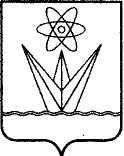 АДМИНИСТРАЦИЯЗАКРЫТОГО АДМИНИСТРАТИВНО-ТЕРРИТОРИАЛЬНОГО ОБРАЗОВАНИЯ ГОРОД ЗЕЛЕНОГОРСК КРАСНОЯРСКОГО КРАЯП О С Т А Н О В Л Е Н И Е 16.02.2024                                               г. Зеленогорск                                           38-п О внесении изменений в Примерное положение об оплате труда работников муниципальных бюджетных и казенных учреждений, находящихся в ведении Муниципального казенного учреждения«Комитет по делам физической культурыи спорта», утвержденное постановлениемАдминистрации ЗАТО г. Зеленогорск от 13.06.2023 № 111-пНа основании Трудового кодекса Российской Федерации, в соответствии                       с постановлением    Администрации  ЗАТО г. Зеленогорска от 12.04.2021 № 46-п «Об утверждении Положения о системе оплаты труда работников муниципальных учреждений города Зеленогорска», руководствуясь Уставом города Зеленогорска Красноярского края,ПОСТАНОВЛЯЮ:Внести в Примерное положение об оплате труда работников муниципальных бюджетных и казенных учреждений, находящихся в ведении Муниципального казенного учреждения «Комитет по делам физической культуры и спорта г. Зеленогорска», утвержденное постановлением Администрации ЗАТО  г. Зеленогорск от 13.06.2023                     № 111-п, изменения, изложив пункт 2 приложения № 7 в следующей редакции:                                                                                                                                                        ».Отменить постановление Администрации  ЗАТО г. Зеленогорск от 30.11.2023          № 229-п «О внесении изменений в Примерное Положение об оплате труда работников муниципальных бюджетных и казенных учреждений, находящихся в ведении МКУ «КФиС», утвержденное постановлением Администрации ЗАТО г. Зеленогорск от 13.06.2023 № 111-п».Признать утратившим силу постановление Администрации  ЗАТО                                  г. Зеленогорск от 08.12.2023 № 238-п «О внесении изменений в постановление Администрации ЗАТО г. Зеленогорск от 30.11.2023 № 229-п «О внесении изменений в  Примерное положение об оплате труда работников муниципальных бюджетных и казенных учреждений, находящихся в ведении МКУ «КФиС», утвержденное постановлением Администрации ЗАТО г. Зеленогорск от 13.06.2023 № 111-п»Настоящее постановление вступает в силу в день, следующий за днем его опубликования в газете «Панорама», и распространяется на правоотношения, возникшие с 01.01.2024.Глава ЗАТО г. Зеленогорск	                                                                                  В.В. Терентьев«2. Заместитель руководителя (за исключением заместителя руководителя по административно-хозяйственной работе, по спортивным сооружениям)«2. Заместитель руководителя (за исключением заместителя руководителя по административно-хозяйственной работе, по спортивным сооружениям)«2. Заместитель руководителя (за исключением заместителя руководителя по административно-хозяйственной работе, по спортивным сооружениям)«2. Заместитель руководителя (за исключением заместителя руководителя по административно-хозяйственной работе, по спортивным сооружениям)«2. Заместитель руководителя (за исключением заместителя руководителя по административно-хозяйственной работе, по спортивным сооружениям)№п/пКритерии оценки эффективности деятельности по видам выплатУсловияУсловияПредельный 
размер выплат.Процент к окладу (должностному
окладу), ставке заработной платы№п/пКритерии оценки эффективности деятельности по видам выплатНаименованиеИндикаторПредельный 
размер выплат.Процент к окладу (должностному
окладу), ставке заработной платы12345123451.Выплата за важность выполняемой работы, степень самостоятельности и ответственности при выполнении поставленных задач      Выплата за важность выполняемой работы, степень самостоятельности и ответственности при выполнении поставленных задач      Выплата за важность выполняемой работы, степень самостоятельности и ответственности при выполнении поставленных задач      Выплата за важность выполняемой работы, степень самостоятельности и ответственности при выполнении поставленных задач      1.1.Ответственное   
отношение к     
своим обязанностям    отсутствие обоснованных      
зафиксированных   
замечаний со стороны           
контролирующих (надзорных) органов, учредителя,  гражданотсутствие случаев151.2.Обеспечение безопасных условий труда в учреждениикачественное выполнение требований охраны труда, техники безопасности, пожарной безопасности, антитеррористической защищенности отсутствие предписаний 101.2.Обеспечение безопасных условий труда в учреждениикачественное выполнение требований охраны труда, техники безопасности, пожарной безопасности, антитеррористической защищенности устранение        
предписаний51.3.Обеспечение функциониро-вания учрежденийвыстраивание эффективных взаимодействий с другими учреждениями для достижения целей деятельности учрежденияналичие  соглашений,       договоров о совместной        деятельности      151.3.Обеспечение функциониро-вания учрежденийинформационная открытость учрежденияналичие официального сайта учреждения51.3.Обеспечение функциониро-вания учрежденийинформационная открытость учрежденияобновление официального сайта учрежденияне менее 5 фактов102.Выплата за качество выполняемых работВыплата за качество выполняемых работВыплата за качество выполняемых работВыплата за качество выполняемых работ2.1.Соблюдение исполнительной дисциплины 	своевременное и качественное предоставление отчетности, информации по запросам контрольных органов, учредителя, главного распорядителя средств местного бюджета (полнота, достоверность и соблюдение срока)отсутствие замечаний со стороны контрольных органов, учредителя, главного распорядителя бюджетных средств15123452.2.Управленческая культуракачество нормативной правовой базы для функционирования и развития учреждения по направлению деятельности соответствие требованиям законодательства Российской Федерации, своевременность актуализации, отсутствие замечаний руководителя, учредителя, главных распорядителей бюджетных средств152.3.Выполнение квоты по приему на работу инвалидов в соответствии с законодатель-ством Российской Федерациивыполнение квоты по приему на работу инвалидов в соответствии с законодательством Российской Федерациивыполнение15